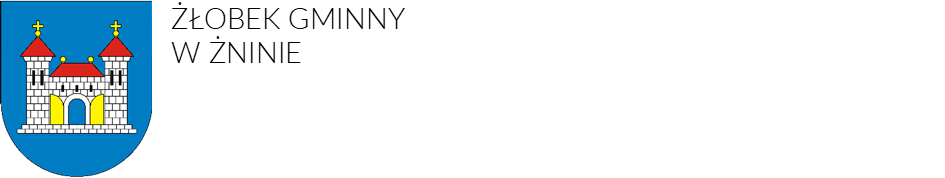 PROCEDURA POSTĘPOWANIA W SYTUACJI ZAGROŻENIA ZDROWIA LUB ŻYCIA DZIECKA WZŁOBKU GMINNYM W ŻNINIEPodstawa prawna : Ustawa z dnia 4 lutego 2011 r. o opiece nad dziećmi w wieku do lat 3Cel procedury: określenie szczegółowych obowiązków opiekunek dziecięcych, położnej i pracowników w sytuacji zagrożenia zdrowia lub życia dziecka Zakres procedury: procedura dotyczy postępowania w sytuacji zagrożenia zdrowia lub życia dziecka Uczestnicy postępowania- zakres odpowiedzialności:1. Dyrektor2. Opiekunka dziecięca/ położna bierze pełną odpowiedzialność za dziecko od momentu jego przekazania do momentu odebrania go przez rodziców.3. Pozostały personel żłobka : ponosi współodpowiedzialność za bezpieczeństwo dziecka od momentu jego wejścia do żłobka do momentu odebrania go przez rodziców.4. Rodzice(opiekunowie prawni)Sposób prezentacji procedury :1. Umieszczenie treści dokumentu na stronie internetowej żłobka.2. Zapoznanie rodziców z obowiązującymi w placówce procedurami na zebraniu organizacyjnych we wrześniu każdego roku szkolnego.3. Udostępnienie dokumentu na tablicy ogłoszeń w żłobku.4. Zapoznanie wszystkich pracowników żłobka z treścią procedur.Wypadek – nagłe zdarzenie powodujące uraz, wywołane przyczyną zewnętrzną, które nastąpiło w czasie pozostawania dziecka pod opieką opiekunek dziecięcych/położnej.IOsoba pod opieką której przebywało dziecko w czasie zdarzenia lub inny pracownik żłobka, który powziął wiadomość o wypadku dziecka:a) niezwłocznie zapewnia poszkodowanemu opiekę,b) dokonuje wstępnej oceny stanu zdrowia poszkodowanego, c) w przypadku braku wyraźnych obrażeń, niepokojących objawów - widoczne tylko lekkie zaczerwienienie, lekka opuchlizna, zadrapanie, lekkie skaleczenie, itp. pielęgniarka/położna udziela poszkodowanemu pierwszej pomocy,d) nie dopuszcza do zajęć lub przerywa je wyprowadzając dzieci z miejsca zagrożenia, jeżeli miejsce, w którym są lub będą prowadzone zajęcia może stwarzać  zagrożenie dla bezpieczeństwa ,e) niezwłocznie powiadamia dyrektora.IIPrzy lekkich przypadkach, po udzieleniu pierwszej pomocy dziecku osoba pod opieką której przebywało w czasie zdarzenia lub inny pracownik szkoły, który powziął wiadomość o wypadku dziecka, dyrektor, lub osoba przez niego upoważniona (w takiej kolejności) powiadamia rodzica (opiekuna) o zdarzeniu, ustalając z nim:a) potrzebę wezwania pogotowia,b) potrzebę wcześniejszego przyjścia rodzica po dziecko.IIIW każdym trudniejszym, budzącym wątpliwości, w ocenie opiekunek/położnej zagrażającym życiu przypadku (widoczne obrażenia, urazy, niepokojące objawy) osoba pod opieką której przebywało dziecko w czasie zdarzenia lub inny pracownik, który powziął wiadomość o wypadku wzywa pogotowie ratunkowe. Osoba pod opieką, której było dziecko ocenia jego stan:upewnia się, że dziecko oddycha, jeśli nie oddycha, rozpoczyna resuscytację krążeniowo-oddechową (RKO) zgodnie z wytycznymi,jeśli dziecko nie ma świadomości, sprawdza puls i rozpoczyna (RKO), jeśli nie jest on wyczuwalny,upewnia się, że miejsce, w którym znajduje się dziecko, jest bezpieczne. Po przybyciu personelu medycznego dyrektor lub osoba przez niego upoważniona powiadamiają rodzica (opiekuna) poszkodowanego dziecka, przekazując stosowne informacje.